РЕШЕНИЕВ соответствии с пунктом 1 части 10 статьи 40 Федерального закона от 06.10.2003 № 131-ФЗ «Об общих принципах организации местного самоуправления в Российской Федерации», пунктом 1 части 1 статьи 37 Устава Петропавловск-Камчатского городского округа Городская Дума Петропавловск-Камчатского городского округаРЕШИЛА:считать полномочия депутата Городской Думы Петропавловск-Камчатского городского округа по единому муниципальному избирательному округу Березенко Алексея Валерьевича прекращенными досрочно.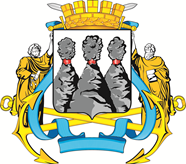 ГОРОДСКАЯ ДУМАПЕТРОПАВЛОВСК-КАМЧАТСКОГО ГОРОДСКОГО ОКРУГАот 28.08.2019 № 493-р22-я сессияг.Петропавловск-КамчатскийО досрочном прекращении полномочий депутата Городской Думы Петропавловск-Камчатского городского округа по единому муниципальному избирательному округу Березенко А.В.Председатель Городской Думы Петропавловск-Камчатского городского округа                             Г.В. Монахова